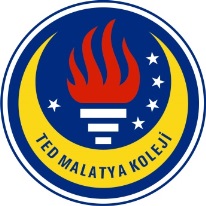 TED MALATYA KOLEJİ                        2017-2018 Eğitim & Öğretim Yılı Mayıs – Haziran Ayları              08.06.2018İngilizce GünlüğümüzSayın Velimiz,4. Sınıf öğrencilerimiz 2017-2018 Eğitim ve Öğretim yılının Mayıs ve Haziran ayları içerisinde İngilizce derslerinde: Super Minds kitabından ünite 7 “Orchestra Practice”, ünite 8 “In the Planetarium” ve ünite 9 “At the Campsite”;  MEB müfredatından ünite 8 “My Clothes” ve ünite 9 “My Friends”; bölümleri kapsamında;Kelime Bilgisi olarak:Super Minds Bölüm7: Orchestra PracticeTambourine, triangle, trumpet, trombone, drums, harp, saxophone, keyboard, violin, recorder,intsrument, snack, lighthouse, orchestra, louder, higher, lower, quieter, line, concert hall.Super Minds Bölüm 8:In the PlanetariumPlanet, rocket, UFO, comet, star, telescope, astronaut, moon, space station, grow up, visit, fly, space, spacesuit,treasure, mystery, flag, alien, solar system, earth, orbit, go around.Super Minds Bölüm 9:At the CampsiteSail a boat, swing on a rope, dive into the water, row a boat, dry your clothes, make a raft, put up a tent, make a fire, collect wood, loaf, loaves, bread, sweet, bar of chocolate, bootle, how much, how many, key, campsite, floor, west, east, South, north, snare, pick, mushroom, hill, stick, hide, shout, tie, scale, ferry, cliff, chair lift, cycle path, leaflet. MEB müfredatı Ünite 8 ve 9:Sunny, cloudy, rainy, snowy, windy,cool, gloves, scarf, swimsuit, raincoat, coat, jacket, skirt, sunglasses, season, wet, dry, weather, tall, short, slim, fat, dark,wavy,blond,curly, friendly, lazy, hardworking.Her zaman olduğu gibi ünitelerin kelimeleri flashcardlar yardımıyla öğretildi. Flashcardlar öğrencilere gösterilerek ne olduklarını tahmin etmeleri istendi. Flashcardlar tahtaya yapıştırılarak tek tek her kelimenin okunuşu önce grupça sonra bireysel olarak tekrar edildi. Dilbilgisi olarak: Aylar ve mevsimlere göre havanın, kıyafetlerin nasıl olduğu öğretildi. A: What is the weather like?B: ıt’s sunnyA: What is the weather like in autumn?B: It’s rainy and wet. I need my umbrellaEmir cümlelerini kullanarak hava durumuna göre ne giyinmesi gerektiğini söylemeyi öğrendiler.	A: It is cold and snowy.	B: Put on your gloves	A: It is sunny. I need sunglasses. Give me the sunglasses, please.	B: Here you areDaha önce Super Minds kitabımızda da geçen dış görünüşü tanımlama ve  has got yapısının kullanımı MEB müfredatının 9.ünite kazanımı olduğu için bu konuyla ilgili çeşitli fotoğraflar kullanılarak diyalog yaptırıldı.A: Has he got dark hair?B: Yes, he has	NO, he hasn’tA: What does your mother look like?B: She is slim and she is very beautiful. She has got long, straight hair, hazel eyes.Not: Hava durumu, kıyafetler ve insanları tanıml  ile ilgili OKULİSTİK’ten sorular çözüldü. Ekstra çalışma kâğıtları ödev olarak verildi.Possessive Adjectives (sahiplik sıfatları) ve Possessive Pronouns (İyelik Zamirleri) öğretildi.It is my guitar (bu benim gitarım) = This is mine (bu benimki)Is that book is yours? No. It’s hers (Şu kitap seninki mi? Hayır. O, onunki)These aren’t my pencils. Are they yours? (Bunlar benim kalemlerim değil. Onlar seninki mi?No, they aren’t mine (hayır benimki değiller)Relative Pronouns (who-which-where) – İlgi ZamirleriBir ismi niteleyen sıfat cümlelerinde kullanılan ilgi zamirleri öğretildi. Öznenin hangi özelliklere sahip olduğunu bildirir. Mesela ev ama hangi ev, Mark’ın yaşadığı ev çok güzeldir gibi cümle yapıları öğretildi.Jack is the boy who plays the recorder (Flüt çalan çocuk Jack’tir)The instrument which Lily plays is the trumpet (Lily’nin çaldığı enstrüman trumpettir)The house where Mark lives is green (Mark’ın yaşadığı ev yeşildir)Future Tense (Gelecek Zaman) – WillMeslekler konusuyla bağlantılı olarak “will” konusu öğretildi. What will you be when you grow up? ( büyüdüğünde ne olacaksın?)I will be an astronaut and I will visit the moon (astronot olacağım ve Ay’ı ziyaret edeceğim)What will you be when you grow up?I will be a doctor and I will look after sick peopleAdverbs (Zarflar)Kitabımızda geçen bir diğer kazanımımız da zarflar. Bu konu çeşitli görseller ile desteklenerek, gösterilerek öğretildi.We did our homework carefully (ödevimizi dikkatli bir şekilde yaptık)	They walked slowly (onlar yavaşça yürüdüler)She hurt her head badly ( o kafasını kötü bir şekilde yaraladı)How much…? / How many …? (Kaç tane…?)Saylabilen ve sayılamayan isimlerle birlikte bu yapının nasıl kullanıldığı öğretildi. İçi yiyecekler ile dolu bir buzdolabı resmi gösterilerek içinde neler olduğunu birbirlerine sorup cevaplayarak diyalog oluşturdular.A: How much bread is there in the fridge?B: There is a loaf of bread in the fridge (Buzdolabında bir somun ekmek var)	There are three loaves of bread in the fridge (Buzdolabında 3 somun ekmek var)A: How many bars of chocolate are there?B: There are 5 bars of chocolateA:How many books are there in your rucksack?B: There are 4 booksYazma Becerisi olarak;Öğrendikleri kelimeleri sözlüklerinden araştırıp bularak cümleler kurmaya çalıştılar. Kitaptaki uzay ve Güneş sistemi konularına bağlı olarak kendilerine bir uzaylı karakter oluşturdular. Bu karakterin özelliklerini (6 gözü, 2 kafası, 4 kolu gibi…), nerede yaşadığını, yeteneklerini, gezegeninin özelliklerini anlatarak bir paragraf yazıp daha sonra bu karakterlerinin resmini çizdiler.Okuma becerisi olarak ; Kitaplarımızda geçen Ben-Lucy nin hikayeleri okunup canlandırıldı.Super Minds kitabında geçen “The Snares in The Forest” okuma parçası okunup alıştırmalar yapıldı, sorular cevaplandı. Güneş Sistemi ile ilgili okuma parçası okundu ve buna bağlı olarak verilen tablo yorumlanarak true/false aktivitesi yapıldı.Kitapta verilen haritayı okuyup yorumlayarak ölçeklendirme yapıp matematiksel hesaplamalar yapıldı.Dinleme becerisi olarak:Her ünitenin kelimeleri dinlenerek resimleriyle eşleştirildi.Öğrenciler ünitelerdeki dinleme aktivitelerini yaptılar. Ayrıca tüm ünitelerdeki  konulara ilişkin şarkıları ve hikayeleri dinleyip söylediler. Kitapta verilen resme göre dinleme yapılıp öğrencilerden yönergelere göre resim üzerinde boyama yapıldı, yazılar yazıldı.Konuşma becerisi olarak:  Hava durumu ve kıyafetler A: What is the weather like in Winter?B: It is snowy and cold.A: What do you  need in Winter?B: I need gloves, coat, boots and jumperA:It is rainy. I need an umbrella. Can I borrow your umbrella?B: I’m sorry. It is brokenA: It is snowy. I need your gloves. May I borrow your gloves, please?B: Sorry, I need themWhat does s/he look like? kalıbı ile insanların görünüşü ve nasıl olduklarını betimledilerA: What does Türkan Şoray look like?B:She is tall and beautiful. She has got long, black, straight hair.A:What does your uncle look like?B: He is thin and handsome. He has got moustache and hazel eyesPossessive Pronouns and Possessive AdjectivesA: These aren’t my pencils. Are they yours?B: No, they aren’t mineA: Are you sure this violin is Tom and Deb’s?B: Yes, it’s theirs. I saw them with it earlierA: Is that dog yours and Daisy’s?B: Yes, it is our dogMeslekleri kullanarak “Will” Future Tense ile ilgili diyalog yapıldıA: What will you be when you grow up?B: I will be a a photographer and I will take picyures of different citiesA: What will you be when you grow up?B: I will be a vet and I will look after sick animalsInterview with an alien ( Bir uzaylı ile görüşme)A:Is this KUKU?B: Yes,it is. Welcome to my planetA: What is KUKU look like?B: I look like a lollipop but I have got 2 heads, 4 arms, 5 eyes and a short tail. I am fat but I’m tall.A: What can you do?B: I can jump from high stones and I can fly.A: Where do you live?B: I live in OG. A: What does your planet look like?B:It is soft and it’s colour is blue. The weather is always -70A: How do you travel on OG?B: I travel by teleportationA: OK, Kuku. Nice to meet you. Good ByeB: Nice to meet you, byeHow much…? / How many …?A:How much cheese do we need?B:I think, a packet of cheeseA:How many tomatoes are there in the fridge?B: There are 2 cans of tomatoesA:How much chocolate do you have?B: I have 5 bars of chocolateA:How many days are there in January?B: There are 31 daysÜnitedeki hikayeler diyaloglar kurularak canlandırılmıştır.Her gramer konusundan sonra konuyla ilgili ikili ya da grup aktivitesi olarak mutlaka diyalog kurup sınıfa sundular.Telaffuz becerisi olarak:/ur//ir/ /a//o/seslerinin nasıl telaffuz edildiği öğretildi. Sesin nasıl çıkartıldığı nasıl söylendiği pekiştirildi. Bu sesleri içinde barındıran kelime listesi ödev olarak verildi. Kelimelerin telaffuzlarını "seslisözlük.com" sitesinden evde dinlemeleri istendi ve birkaç kez tekrar ederek kelimelerdeki hangi harfler üzerinde vurgu yapıldığına dikkat etmeleri istendi. Okunuşlarını tekrar ederek pratik kazanmaları amaçlanmıştır.Ödevlendirme:Öğrenilen bilgilerin pekiştirilmesi amacıyla Workbook (çalışma kitabından) ödevler verildi.Her gramer konusundan sonra konuyla ilgili çalışma kağıtları verildi.Milli Eğitim müfredatıyla ilgili ek kaynaklardan aktivite kağıtları verildi.Bir hafta boyunca öğrenilen kelimelerin listesi verilip sözlükten anlamları bulanarak cümle kurulması istendi.Öğrendikleri sesleri içeren kelime listesi verilip telaffuzları üzerinde çalışılması istendi.Her ünite bittikten sonra kitabın arka kısmında bulunan tekrar bölümleri ödev olarak verildi.NOT: Verilen her ödev kontrol edilip imzalandıktan sonra sınıfta çocuklarla birlikte yapılarak kontrol edilmektedir. Sınıfta kontrolü yapılamayacak hiçbir ödevin verilmediğini de hatırlatmak isterim.                                                                                                                                İngilizce Zümresi